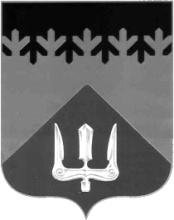 СОВЕТ ДЕПУТАТОВВОЛХОВСКОГО МУНИЦИПАЛЬНОГО РАЙОНА ЛЕНИНГРАДСКОЙ ОБЛАСТИ   РЕШЕНИЕ	от  18  октября  2019 года                                                                                  №  15О назначении на должность главыадминистрации Волховского муниципальногорайона Ленинградской области           В соответствии со статьей 37 Федерального закона от 06.10.2003 № 131-ФЗ «Об общих принципах местного самоуправления в Российской Федерации», частями 4, 5, 6 статьи 4 Областного закона от 11.02.2015 №1-оз «Об особенностях формирования органов местного самоуправления муниципальных образований Ленинградской области», со статьей 31 Устава Волховского муниципального района,  на основании решения конкурсной комиссии от 18 октября 2019 года, Совет депутатов Волховского муниципального района Ленинградской областирешил:1. Назначить на должность главы администрации Волховского муниципального района Ленинградской области по контракту кандидата, представленного конкурсной комиссией по результатам конкурсаБРИЦУНА  Алексея  Викторовича.2.   Установить дату начала осуществления главой администрации  Волховского муниципального района Брицуном А.В. должностных полномочий  21 октября 2019 года.3.  Поручить главе Волховского муниципального района Кафорину С.А. заключить контракт с главой администрации Волховского муниципального района Брицуном А.В.4. Настоящее решение вступает в силу с момента его принятия и подлежит официальному опубликованию в газете «Волховские огни».Глава Волховского муниципального районаЛенинградской области                                                                         Кафорин С.А.